Manipulé par Héra, Héraclès devient fou et brûle ses enfants. Fou de remords, il consulte la Pythie de Delphes qui lui conseille de servir son pire ennemi, Eurysthée. Ce dernier lui impose de réaliser dix exploits pour prouver sa valeur…Le lion de NéméeΠρῶτον μὲν οὖν ἐπιτάσσει αὐτῷ τοῦ Νεμέου λέοντος τὸ δέρμα κομίζειν · τοῦτο δὲ ζῷον ἦν ἄτρωτον.  τὸν λέοντα μὲν εἰς σπήλαιον φυγοντὰ διώκει Ἡρακλῆς, τῷ δὲ ῥοπάλῳ τυπτόμενος, τὰς χεῖρας τῷ τραχηλῷ περιτίθησι καὶ πνίγει.L’hydre de LerneΔεύτερον δὲ ἆθλον ἐπιτάσσει αὐτῷ τὴν Λερναίαν ὕδραν κτείνειν. Εἶχε δὲ ἡ ὕδρα ὑπερμέγεθες σῶμα, κεφαλὰς ἔχον ἐννεα, τὰς μὲν ὀκτὼ θνητάς, τὴν δὲ μέσην ἀθάνατον. Ἡρακλῆς δὲ τὰς ὀκτὼ θνητὰς κεφαλὰς τέμνει καὶ τὰ τραύματα καίει. Εἶτα δ᾽ ἐπὶ τῇ ἀθανάτῳ μέσῃ κεφαλῇ πέτραν βαρεῖαν τίθησι.La biche aux cornes d’orΤρίτον ἆθλον ἐπιτάσσει ἀυτῷ την Κερύνειον ἔλαφον εἰς Μυκήνας ζώσαν φέρειν. Ἦν δὲ ἡ ἔλαφος χρυσόκερως Ἀρτεμιδος ἱερά. Ὅλον δ᾽ ἔτος Ἡρακλῆς ταύτην συνδιώκει. Ἔλαφον δ᾽ εἰς τὸ ὄρος φεύγουσαν τοξεύων συλλαμβάνει καὶ εἰς Μυκήνας ζῶσαν φέρει.Le sanglier d’érymantheΤέταρτον ἆθλον ἐπιτάσσει ἀυτῷ τὸν Ἐρυμάνθιον κάπρον ζῶντα κομίζειν · τοῦτο δὲ τὸ θηρίον ἠδίκει τὴν χώραν, ὁρμώμενον ἐξ ὄρους ὃ καλοῦσιν Ἐρύμανθον. Ἡρακλῆς δὲ τὸν κάπρον εἰς τὸ ὄρος ἐδίωκε καὶ εἰς χιόνα πολλὴν ἔλαυνε. Κάμνον δὲ τὸ θηρίον ῥᾳδίως λαμβάνειν ἐδύνατο.Les écuries d’AugiasΠέμπτον ἐπιτάσσει αὐτῷ ἆθλον τῶν Αὐγείου βοσκημάτων ἐν ἡμέρᾳ μιᾷ μόνον ἐκφορεῖν τὴν ὄνθον. Ἦν δὲ Αὐγείας βασιλεὺς Ἤλιδος, παῖς Ἡλίου ἦ Ποσειδῶνος. Πολλας δ᾽ εἶχε ποίμνας.  Ἡρακλῆς δὲ τὰ τοῦ Ἀλφειοῦ ποταμοῦ ὕδατα ἀποτρέπει καὶ τὴν ὄνθον ἐκφορεῖ.Les oiseaux du lac StymphaleἝκτον ἐπιτάσσει ἆθλον αύτῷ τὰς Στυμφαλίδας ὄρνῖθας ἐκδιώκειν. Ἦν δὲ ἐν Στυμφάλῳ πόλει τῆς Ἀρκαδίας Στυμφαλὶς λεγομένη λίμνη, πολλῇ συνηρεφης ὕλῃ · εἰς ταύτην ὄρνιθες συνέφυγον ἄπλετοι, τὴν ἀπὸ τῶν λύκων ἁρπαγὴν δεδοικυῖαι. χάλκεα κρόταλα δίδωσιν Ἡρακλεῖ  Ἀθηνᾶ. Ταῦτα κρούων ἐπί τινος ὄρους τῇ λίμνῃ παρακειμένου τὰς ὄρνιθας φοβεῖ · αἱ δὲ τὸν δοῦπον οὐχ ὑπομένουσαι μετὰ δέους ἀναπέτονται, καὶ τοῦτον τὸν τρόπον Ἡρακλῆς τοξεύει αὐτ́ας.Le taureau de CrèteἝβδομον ἐπιτάσσει ἆθλον τὸν Κρῆτα ἀγαγεῖν ταῦρον. Ἡρακλῆς μὲν Μίνωα βοήθειαν αἰτεῖ, Μίνως δὲ ἀξιοῖ τὸν ταῦρον λαμβάνειν αὐτόν. Ἡρακλῆς Εὐρυσθεῖ τὸν ταῦρον ἄγει.Les chevaux de DiomèdeὌγδοον ἆθλον ἐπιτάσσει αύτῷ τοὺς διομήδους ἵππους εἰς μυκήνας κομίζειν · οὗτος δὲ εἶχε ἀνθρωποφάγους ἵππους. οὖν σὺν συμμάχοις Διομήδην ἀποκτείνει καὶ τὸ σῶμα τοῖς ἱπποῖς δίδωσιν.La ceinture d’HippolyteἜνατον ἆθλον  Ἡρακλεῖ  ἐπιτάσσει ζωστῆρα κομίζειν τὸν Ἱππολύτης. Αὕτη δὲ ἐβασίλευεν Ἀμαζόνων, αἳ κατῴκουν περὶ τὸν ποταμόν, ἔθνος μέγα τὰ κατὰ πόλεμον. Ἡρακλῆς δ᾽ οὖν συμμάχους παραλαμβάνων ἐν μιᾷ νηΐ πλεῖ. Ἡρακλῆς δ᾽ Ἱππολύτην ἀποκτείνει καὶ τὸν ζωστῆρα λαμβάνων ἐις Μυκήνας κομίζει. Les bœufs de GéryonΔέκατον ἐπιτάσσει ἆθλον τὰς Γηρυόνου βόας κομίζειν. Γηρυόνης δὲ νῆσον Ὠκεανοῦ πλησίον κατῴκει, τριῶν ἔχων ἀνδρῶν συμφυὲς σῶμα, συνηγμένον εἰς ἓν κατὰ τὴν γαστέρα, ἐσχισμένον δὲ εἰς τρεῖς ἀπὸ λαγόνων τε καὶ μηρῶν. Εἶχε δὲ φοινικᾶς βόας, οὓς Ἡρακλῆς Εὐρυσθεῖ κομίζει · ὁ δὲ αὐτὰς καταθύει  Ἥρᾳ.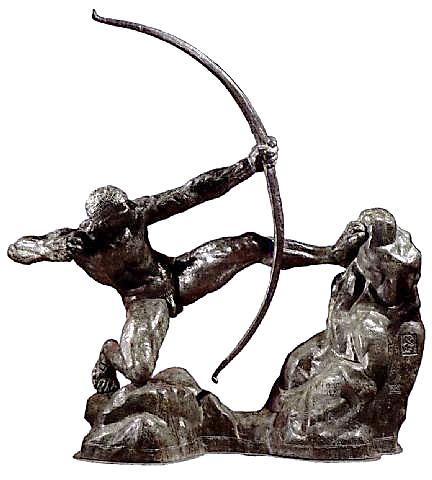 1D D’après Apollodore, Bibliothèque II, 5, 1-10.Vocabulaire (1)Vocabulaire (2)Exercices1. Décline complètement, sous forme de tableau, « ὁ κακός λέων » et « τὸ καλὸν δέρμα ».2. Après avoir analysé les noms suivants, donnes-en le nominatif singulier :αἷ γαστέρες – τῳ ὄρνιθι – τοῦ ὀδόντος – τὰ δέρματα – Ποσειδῶνα – τήν χεῖρα – ὦ πάτερ – τὸ ὕδωρ –   ταῖς θυγατέρσι – τῶν σωμάτων3. Complète le tableau suivant :4. Donne l’infinitif présent, actif et médio-passif, des verbes suivants :ὁρμάω – κάμνω – φύω – πλέω – τεκνόω5. Après avoir placé la relative entre crochets, analyse le pronom relatif et traduis la phrase :a) Οἱ κύνες οὕς τρέφεις καλλιστοι εἰσιν.b) Τό δένδρον οὗ τούς καρπούς θαυμάζετέ ἐστι ῥοιά.c) Οὔκ εἰσιν ἐλαῖαι ἐν τῇ χώρᾳ δι᾽ ἧς πορευόμεθα.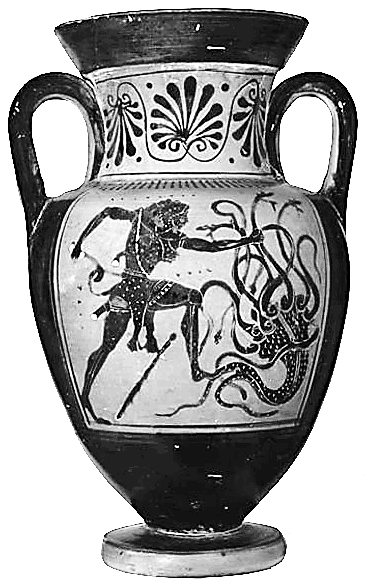 Noms1re déclinaisonἡμέρα, ας		le jour		. . . . . . . . . . . . . . . . .Μυκήνη, ης		Mycènesποίμνη, ης		le troupeau de moutonsὕδρα, ας		le serpent d'eau	. . . . . . . . . . . . . . . . .χώρα, ας		la région 2e déclinaison (masculin)ἆθλος, ου		le travail, le défi	. . . . . . . . . . . . . . . . .Ἀλφειός, ου		AlphéeΑὐγείας, ου		Augiasἔλαφος, ου		la bicheἘρύμανθος, ου		ÉrymantheἩλίος, ου 		Hélios		. . . . . . . . . . . . . . . . .κάπρος, ου		le sanglierΝέμεος, ου		Néméeὄνθος, ου		la bouse, le fumierποταμός, οῦ		le fleuve		. . . . . . . . . . . . . . . . .τράχηλος, ου		le cou 		. . . . . . . . . . . . . . . . .2e déclinaison (neutre)θηρίον, ου		la bête sauvage	// feraῥόπαλον, ου		la massueσπήλαιον, ου		la grotte		. . . . . . . . . . . . . . . . .3e déclinaison (masculins-féminins)Ἄρτεμις, ιδος		ArtémisἮλις, ιδος		Élisλέων, λέοντος		le lion		. . . . . . . . . . . . . . . . .Ποσειδῶν, ῶνος		Poséidonχιών, όνος		la neige 		. . . . . . . . . . . . . . . . .3e déclinaison (neutre)βόσκημα, ατος		le troupeauδέρμα, δέρματος	la peau		. . . . . . . . . . . . . . . . .ἔτος, εος-ους		l'année		. . . . . . . . . . . . . . . . .σῶμα, σώματος		le corps		. . . . . . . . . . . . . . . . .τραῦμα, τραύματος	la blessure	. . . . . . . . . . . . . . . . .ὕδωρ, ὕδατος		l'eau		. . . . . . . . . . . . . . . . .Adjectifs1re classeἀθάνατος, η, ον		immortel	< ἀ + θάνατοςδεύτερος, α, ον		deuxièmeἘρυμάνθιος, α, ον	d'ÉrymantheΚερύνειος, α, ον 		de CérynieΛερναίος, α, ον		de Lerneπέμπτος, η, ον		cinquième	. . . . . . . . . . . . . . . . .ὅλος, η, ον		entierτέταρτος, η, ον		quatrième	. . . . . . . . . . . . . . . . .τρίτος, η, ον		troisième	. . . . . . . . . . . . . . . . .χρυσόκερως, ως, ων	avec des cornes d'or2e classeἄτρωτος, ος, ον		invincible	< ἀ + τρωτόςὑπερμεγέθης, ης, ες	énorme		< ὑπέρ + μέγας3e classeβαρύς , εῖα, ύ		lourd		. . . . . . . . . . . . . . . . .πολύς, πολλή, πολλόν	beaucoup, nombreux					. . . . . . . . . . . . . . . . .Numérauxἐννέα			neuf		. . . . . . . . . . . . . . . . .ὀκτώ			huit		. . . . . . . . . . . . . . . . .Verbesἀδικέω			commettre une injustice, faire du mal					< ἀ + δίκηἀποτρέπω		détourner, dévier					< ἀπό + τρέπωδιώκω			poursuivreκομίζω			(r)emporterἐκφορέω		emporter, enlever					< ἐκ + φορέωἐπιτάσσω		ordonner, imposer					< ἐπί + τάσσωζάω			vivre		< ζῷονκαίω			brûler		. . . . . . . . . . . . . . . . .κάμνω			fatiguer, être fatiguéκτείνω			tuer, massacrerὁρμάω			mettre en mouvement, déplacer					. . . . . . . . . . . . . . . . .περιτίθημι		placer autour	< περί + τίθημιπνίγω			étranglerσυλλαμβάνω		emporter	< σύν + λαμβάνωσυνδιώκω		prendre en chasse					< σύν + διώκωτέμνω			couper		. . . . . . . . . . . . . . . . .τίθημι			placer, poserτοξεύω			tirer (à l'arc), atteindre (de flèches)					. . . . . . . . . . . . . . . . .τύπτω			frapper		. . . . . . . . . . . . . . . . .φεύγω			fuir		. . . . . . . . . . . . . . . . .Mots invariablesAdverbesεἶτα 			alors, ensuiteἐνταῦθα		iciμήν			en fait, en réalitéμόνον			seulement	< μόνοςοὖν 			maintenant, alorsPrépositionsεἰς (+ acc.) 		vers		. . . . . . . . . . . . . . . . .Noms1re déclinaisonἈθηνᾶ, ης		Athéna		. . . . . . . . . . . . . . . . .Ἀρκαδία, ας		l'Arcadieἁρπάγη, ῆς		le vol, la rapineβοήθεια, ας		l'aide, le secours	< βοή + θέωἭρα, ας			Héra		. . . . . . . . . . . . . . . . .Ἱππολύτη, ης		Hippolyteλίμνη, ης		le lac, le maraisὕλη, ης			le bois, la forêt 2e déclinaison (masculin)Γηρυόνης, ου		Géryonδοῦπος, ου		le tonnerreἵππος, ου		le cheval	. . . . . . . . . . . . . . . . .λύκος, ου		le loup		. . . . . . . . . . . . . . . . .μηρός, οῦ		la cuisseνῆσος, ου		l'île		. . . . . . . . . . . . . . . . .Ὠκεανός, οῦ		l'Océanσύμμαχος, ου		l'allié		< σύν + μάχομαιταῦρος, ου		le taureau	. . . . . . . . . . . . . . . . .τρόπος, ου		la manière, le caractère					. . . . . . . . . . . . . . . . . 2e déclinaison (neutre)κρόταλον, ου		la castagnette	. . . . . . . . . . . . . . . . .3e déclinaison (masculins-féminins)Ἀμαζών, όνος		l'Amazoneβοῦς, βοός		le boeuf		. . . . . . . . . . . . . . . . .γαστήρ, γαστέρος	le ventre	. . . . . . . . . . . . . . . . .δέος, δέους		la peur, l'effroiΔιομήδης, εος		DiomèdeΕὐρυσθεύς, έως		Eurysthéeζωστήρ, ῆρος		la ceintureΚρής, Κρητός		le Crétoisλαγών, όνος		le flancΜίνως, Μίνωος		Minos		. . . . . . . . . . . . . . . . .ναῦς, νᾶός		le navire		. . . . . . . . . . . . . . . . .ὄρνις, ὄρνιθος		l'oiseau		. . . . . . . . . . . . . . . . .Στυμφαλίς, ίδος		Stymphale	3e déclinaison (neutre)ἔθνος, εος		la race, le peuple	. . . . . . . . . . . . . . 
. . .Adjectifs1re classeδέκατος, η, ον		dixième		. . . . . . . . . . . . . . . . .ἕβδομος, η, ον		septièmeἕκτος, η, ον		sixième		. . . . . . . . . . . . . . . . .ἔνατος, η, ον		neuvièmeπλήσιος , α, ον		près de, procheὄγδοος, η, ον		huitième	. . . . . . . . . . . . . . . . .φοινίκεος, έα, εον	roux		< Φοῖνιξ2e classeἀνθρωποφάγος, ος, ον	anthropophage	< ἄνθρωπος + φάγωἄπλετος, ος, ον		innombrableσυμφυής, ής, ές		né ensembleσυνηρεφής, ής, ές	entouré, couvertPronomsτις, τις, τι		quelque, quelqu'un, quelque choseVerbesἄγω			mener, conduire, apporter					. . . . . . . . . . . . . . . . .ἀναπέτομαι		s'envoler	< ἀνά + πέτομαιἀξιόω			trouver digne	. . . . . . . . . . . . . . . . .ἀποκτείνω		tuer, massacrer	< ἀπό + κτείνωβασιλεύω		régnerδείδω			avoir peur, craindre    δεδοικυίας (part. pft P, acc. f. pl)ἐκδιώκω		chasser, bannirκαταθύω		sacrifier		< κατά + θύωκατοικέω		habiterκρούω			frapper, heurterλαμβάνω		prendre, recevoir	. . . . . . . . . . . . . . . . .παράκειμαι		se tenir près de	< παρά + κεῖμαιπαραλαμβάνω		recevoir (de)	< παρά + λαμβάνωπλέω			naviguer		. . . . . . . . . . . . . . . . .συμφεύγω		s'enfuir avec	< σύν + φεύγωσυνάγω			mener		< σύν + ἄγωσχίζω			séparer		. . . . . . . . . . . . . . . . .φοβέω			mettre en fuite	. . . . . . . . . . . . . . . . .ὑπομένω		rester, attendre	< ὑπό + μένωMots invariablesPrépositionsκατά (+acc.)		en bas de	. . . . . . . . . . . . . . . . .μετά (+acc.)		après, entre	. . . . . . . . . . . . . . . . .Nominatif sgAccusatif sgDatif sgNominatif pl.Accusatif pl.δράκωνσῶμαἄθλῳὄρνῖθεςχώρᾶς